Bronze Package 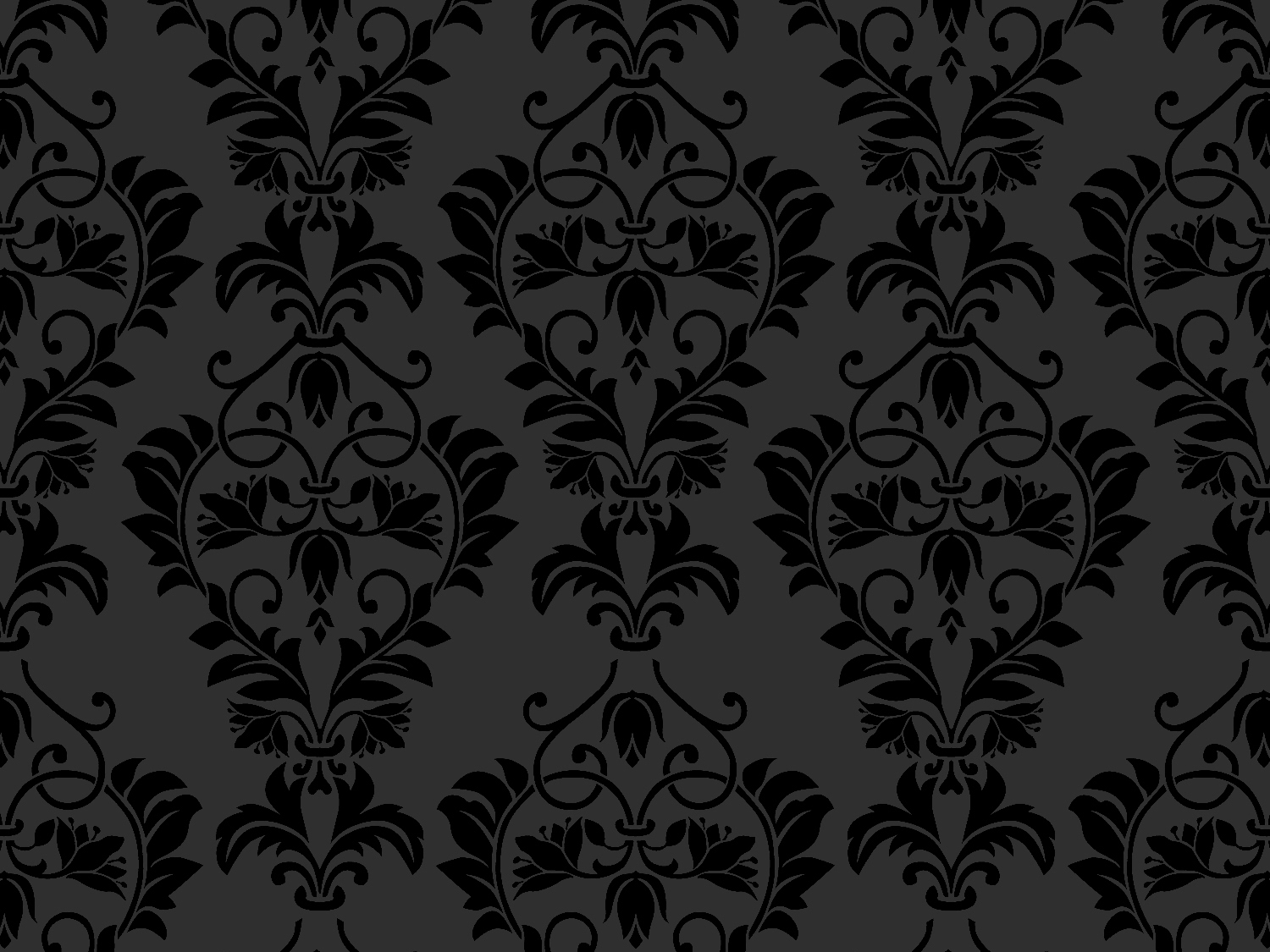 Up to 2 head table linens (up to 6 guests) – 90x156” banquet (full length) ivory or white matte Head table set up:  table linen placement, linen steaming, placement of the following items, centerpieces, guest favours , napkins, table numbers, charger plates votives plus table inspection insuring good etiquette and flawless form..Up to 12 guest table linens (full length):  120” round (full length) ivory or white matteGuest table set up:  placement of the following items, linens, centerpieces, guest favours , napkins, table numbers, charger plates votives plus table inspection insuring good etiquette and flawless form.Napkins, pre-folded:  up to 100 pre-folded  napkins - table drape or pocket fold.  Ask about our variety of colour options.Table number holders (metal Stands, cards not included)Bistro table linens: up to 3 bistro table linens + sash – 120” round (full length) ivory or white matteBistro table set up: linen placement and placement of clients accessories Guest sign in table set up: placement of clients décor & accessories  Cake table set: placement of clients décor & accessories Gift table set up: placement of clients décor & accessories Guest chart placement: placement of clients guest chart or guest cardsMeal indicator card placement:  placement of clients meal cards, placed in order plus order verification with caterers meal chart Unlimited communication: by phone, text or email Includes 3 mandatory meetings: Initial meeting, 6 months prior to event & 1 month to 2 weeks prior to event Silver PackageUp to 4 Head Table Linens – 90x156” Banquet  Ivory or White Matte Head Table set up -  linen placement, linen steaming, favour placement , napkin placement, centerpiece placement and placement of clients décor & accessories plus table inspection insuring good etiquette and flawless form.Up to 17 Guest Table Linens – 120” Round Ivory or White MatteGuest Table set up – linen placement, favour placement, napkin placement, centerpiece placement, table number placement and placement of clients décor & accessories plus table inspection insuring good etiquette and flawless form.Up to 150 pre-folded  napkins - Table Drape or Pocket Fold – Ask about our variety of colour options.Up to 5 Bistro Table Linens – 120” Round Ivory or White MatteBistro Table set up – Linen placement and placement of clients accessories Upgraded table number holders - set up and placement Guest Sign In Table set up and placement of clients décor & accessories  Cake Table set up and placement of clients décor & accessories Gift Table set up and placement of clients décor & accessories Guest Chart/Card placement$250.00 in accessories from *KERR Events & Design (chargers, votives, vases etc.  see attached A La Carte Venue Decor) Head Table Backdrop with Premium Quality Fabric – 8-12 people – 14ft – 24ft wide - Barn Door Draping available - set up and removalDining Room Vintage Lighting - set up and removalIncludes 3 mandatory meetings: Initial meeting, 6 months prior to event & 1 month to 2 weeks prior to event Gold PackagEUp to 6 Head Table Linens – 90x156” Banquet Pintuck, Satin or Matte  - Ask about our colour options.Up to 6 Banquet runners or overlays & placementHead Table set up - linen placement, linen steaming, favour placement , napkin placement, centerpiece placement and placement of clients décor & accessories plus table inspection insuring good etiquette and flawless form.Up to 20  Guest Table Linens – 120” Round Pintuck, Satin or Matte – Ask about our colour options. Guest Table set up – linen placement, favour placement, napkin placement, centerpiece placement, table number placement and placement of clients décor & accessories plus table inspection insuring good etiquette and flawless form.Up to 200 pre-folded  napkins - Table Drape or Pocket Fold – Ask about our variety of colour options.Up to 6 Bistro Table Linens – 120” Round Pintuck, Satin or MatteBistro Table set up – Linen placement and placement of clients accessories Upgraded table number holders - set up and placement Satin sash of choice & placement Up to 20 table runners or overlays & placementUpgraded table number holders   Guest Sign In Table set up and placement of clients décor & accessories  Cake Table set up and placement of clients décor & accessories Gift Table set up and placement of clients décor & accessories Guest Chart/ Card Placement$350.00 in accessories from *KERR Events & Design (chargers, votives, vases etc. see attached A La Carte Venue Decor) Head Table Backdrop with string lights and floral/greenery valance – 8-12 people – 14ft – 24ft wide - Barn Door Draping available - set up and removalDining Room Vintage Lighting set up and removalEntry Vintage Lighting set up and removalCeremony Archway Draping Ceremony Décor Set Up of clients accessories - includes VIP cards and placement for 10 immediate family members  Includes 3 mandatory meetings: Initial meeting, 6 months prior to event & 1 month to 2 weeks prior to event - *Table Decor Set Up – starting at…      - Head Table $55ea – Inc. linen steaming      - Guest Table $25ea       - Ancillary Table $ 45ea  - *Linens - $16 and up- *Lace Overlays $16 & $41- *Basic Chair Covers – $2.75- *Ruched Stretch Cover - $3.75	- *Decorative Overlays - $8.50- *Runners – $3.95- *Burlap Runners – $10.95- *Burlap Squares – $4.95- *Napkins - $.75- *Sashes - $1.50- *Burlap Sashes - $2.50- Wooden Chestnut Planks - $25- Basic Charger Plates Gold– $2- Basic Charger Plates Silver - $2- Wooden Chestnut Charger Plates - $3-5-*Clear Beaded Charger Plates - $4.50- Mercury Votives Silver /Gold - $1  - Mercury Candle /Bouquet Holders  - $5-$10- White Pillars - $40- Wooden Wine Barrels – $75- Wrought Iron Isle Posts - $10- Metal Table Number Holders - $1- Birch Table Number Holders - $5- Rustic Square Famed No. Holders -$5 - Vintage Oval Table No. Holders $5- Gold Table No. Holders $7- Wooden Chestnut Blocks $7- Vintage Bird Cage Card Holder- $55- Wooden Rustic Card Box - $40- Gold Card Box $60- Bunting Signs - $10- Sm Vintage Lanterns W Fairy Lights $20- Large Vintage Lanterns $50-75- Large White Lanterns $50-75- Vintage Chandeliers - $35- Vintage Mirrors - $15-$40- Vintage Suitcase (Card Box) Set 3 - $50- *Large Barn Door Drapery - $450+- *Entrance Upper Bar Drapery - $275 +- *Pavilion Drapery - $175 x- *String Lighting Dining Room - $450 +- *String Lighting Upper Bar Ent $375 +- Apothecary Candy Jars(5 min) – $10- Vintage Cupcake/Candy Table Display $175- Antique Window 6 Panes -$30  - Antique Window 8 Panes -$40 - Antique Typewriter - $45 - Vintage Book Sets(2) - $10- Chalk Signs - $10- Up Lighting -  20 each- Table Under Lighting – HT-50 ea 6ft- Vintage Table Chalk Signs - $15- Antique Door Seating Chart & Frames- $175- Barn Wall Seating Chart (Twine) $150- Vintage Phone $15- Marquee Signs -$20-Chalk Signs -$20-Vintage Bust - $25- Vintage Rustic Crates - $25- Wooden Chestnut Crates-$25- LED Light Box Welcome Sign - $25*- Not part of package accessoriesX - Includes Set Up & Removal